UMW/AZ/PN-114/18			                                                    Wrocław, 30.10.2018 r.SPECYFIKACJA ISTOTNYCH WARUNKÓW ZAMÓWIENIANr UMW / AZ / PN – 114 / 18   Korekta SIWZ z dnia 28.11.2018 r.NAZWA POSTĘPOWANIA  Dostawa energii elektrycznej na potrzeby Uniwersytetu Medycznego we Wrocławiu.TRYB POSTĘPOWANIAPrzetarg nieograniczony o wartości szacunkowej przekraczającej 221 tys. EURO(art. 10 ust. 1 oraz art. 39 – 46 Prawa zamówień publicznych)  MIEJSCE I TERMIN SKŁADANIA I OTWARCIA OFERTTermin składania ofert – do dnia 05.12.2018 r. do godz. 09:00Termin otwarcia ofert – dnia 05.12.2018 r. o godz. 10:00Miejsce składania ofert: Zespół ds. Zamówień Publicznych UMW,ul. Marcinkowskiego 2-6; 50-368 Wrocław, pokój 3A 113.1Miejsce otwarcia ofert:Zespół ds. Zamówień Publicznych UMW,ul. Marcinkowskiego 2-6; 50-368 Wrocław, pokój 3A 108.1             								  				       Zatwierdzam Z upoważnienia Rektora Kanclerz UMWmgr Iwona JanusNazwa (firma) oraz adres ZamawiającegoUniwersytet Medyczny im. Piastów Śląskich we Wrocławiu Wybrzeże L. Pasteura 150-367 Wrocławwww.umed.wroc.plTryb udzielenia zamówieniaPostępowanie prowadzone jest zgodnie z przepisami Ustawy z dnia 29 stycznia 2004 roku – Prawo zamówień publicznych (tekst jedn. – Dz. U. z 2018 r., poz. 1986), zwanej dalej „Pzp”. Postępowanie prowadzone jest w trybie przetargu nieograniczonego (podst. prawna: art. 10 
ust. 1 oraz art. 39-46 Pzp).Do czynności podejmowanych przez Zamawiającego i Wykonawców stosować się będzie przepisy ustawy z dnia 23 kwietnia 1964 r. – Kodeks cywilny (Dz. U. z 2018 r. poz. 1025 z późn. zm.), jeżeli przepisy Pzp. nie stanowią inaczej.Opis przedmiotu zamówieniaPrzedmiotem zamówienia jest: Dostawa energii elektrycznej na potrzeby Uniwersytetu Medycznego we Wrocławiu.Kody CPV:09300000-2 Energia elektryczna, cieplna, słoneczna i jądrowaSzczegółowy opis przedmiotu zamówienia wraz z opisem stanu obecnego zawiera załącznik nr 1 do SIWZ. Warunki i zasady realizacji umowy określa wzór umowy (wzór - zał. nr 6 do SIWZ).Wykonawca winien podać w Formularzu ofertowym (wzór – zał. nr 2 do SIWZ) cenę realizacji przedmiotu zamówienia.Zamówienia, o których mowa w art. 67 ust. 1 pkt 7 Pzp. Zamawiający przewiduje możliwość udzielania zamówień, o których mowa w art. 67 ust. 1 pkt 7 Pzp, stanowiących nie więcej niż 
20 % wartości niniejszego zamówienia.Informacja o umowie ramowej. Zamawiający nie przewiduje zawarcia umowy ramowej.Udział podwykonawców Wykonawca może powierzyć wykonanie części zamówienia podwykonawcy.Zamawiający żąda wskazania przez Wykonawcę części zamówienia, których wykonanie zamierza powierzyć podwykonawcom, i podania przez Wykonawcę firm podwykonawców.Jeżeli Zamawiający stwierdzi, że wobec danego podwykonawcy zachodzą podstawy wykluczenia, Wykonawca obowiązany jest zastąpić tego podwykonawcę lub zrezygnować 
z powierzenia wykonania części zamówienia podwykonawcy.Postanowienie ppkt. 3 stosuje się wobec dalszych podwykonawców.Powierzenie wykonania części zamówienia podwykonawcom nie zwalnia Wykonawcy z odpowiedzialności za należyte wykonanie tego zamówienia.Przetwarzanie danych osobowych. Zgodnie z art. 13 ust. 1 i 2 rozporządzenia Parlamentu Europejskiego i Rady (UE) 2016/679 z dnia 27 kwietnia 2016 r. w sprawie ochrony osób fizycznych w związku z przetwarzaniem danych osobowych i w sprawie swobodnego przepływu takich danych oraz uchylenia dyrektywy 95/46/WE (ogólne rozporządzenie o ochronie danych, Dz. Urz. UE L 119 z 04.05.2016, str. 1), dalej „RODO”, Zamawiający informuje, że: administratorem danych osobowych Wykonawców i osób uczestniczących w przedmiotowym postępowaniu jest Zamawiający;Zamawiający wyznaczył Inspektora Ochrony Danych, z którym można się kontaktować 
w sprawach dotyczących przetwarzania danych osobowych pod adresem e-mail: iod@umed.wroc.pl;Dane osobowe Wykonawców i osób uczestniczących w przedmiotowym postępowaniu przetwarzane będą na podstawie art. 6 ust. 1 lit. c RODO w celu związanym 
z przedmiotowym postępowaniem o udzielenie zamówienia publicznego;Odbiorcami danych osobowych Wykonawców i osób uczestniczących w przedmiotowym postępowaniu będą osoby lub podmioty, którym udostępniona zostanie dokumentacja postępowania w oparciu o art. 8 oraz art. 96 ust. 3 Pzp;  Dane osobowe osób uczestniczących w przedmiotowym postępowaniu będą przechowywane, zgodnie z art. 97 ust. 1 Pzp, przez okres 4 lat od dnia zakończenia postępowania o udzielenie zamówienia, a jeżeli czas trwania umowy przekracza 4 lata, okres przechowywania obejmuje cały czas trwania umowy;Obowiązek podania przez Wykonawcę danych osobowych bezpośrednio jego dotyczących oraz danych osób uczestniczących w postępowaniu jest wymogiem ustawowym określonym w przepisach Pzp, związanym z udziałem w postępowaniu o udzielenie zamówienia publicznego; konsekwencje niepodania określonych danych wynikają z Pzp; W odniesieniu do danych osobowych osób uczestniczących w przedmiotowym postępowaniu decyzje nie będą podejmowane w sposób zautomatyzowany, stosowanie do art. 22 RODO;Osoby uczestniczące w przedmiotowym postepowaniu posiadają:na podstawie art. 15 RODO prawo dostępu do danych osobowych bezpośrednio ich dotyczących;na podstawie art. 16 RODO prawo do sprostowania przez Wykonawcę uczestniczącego
w przedmiotowym postępowaniu danych osobowych (skorzystanie z prawa do sprostowania nie może skutkować zmianą wyniku postępowania o udzielenie zamówienia publicznego ani zmianą postanowień umowy w zakresie niezgodnym z Pzp oraz nie może naruszać integralności protokołu oraz jego załączników);na podstawie art. 18 RODO prawo żądania od administratora ograniczenia przetwarzania danych osobowych z zastrzeżeniem przypadków, o których mowa w art. 18 ust. 2 RODO (prawo do ograniczenia przetwarzania nie ma zastosowania w odniesieniu do przechowywania, w celu zapewnienia korzystania ze środków ochrony prawnej lub w celu ochrony praw innej osoby fizycznej lub prawnej, lub z uwagi na ważne względy interesu publicznego Unii Europejskiej lub państwa członkowskiego);  prawo do wniesienia skargi do Prezesa Urzędu Ochrony Danych Osobowych, gdy uzna, że przetwarzanie danych osobowych dotyczących wykonawców i uczestników przedmiotowego zamówienia narusza przepisy RODO;nie przysługuje Wykonawcy i osobom uczestniczącym w przedmiotowym postępowaniu:w związku z art. 17 ust. 3 lit. b, d lub e RODO prawo do usunięcia danych osobowych;prawo do przenoszenia danych osobowych, o którym mowa w art. 20 RODO;na podstawie art. 21 RODO prawo sprzeciwu, wobec przetwarzania danych osobowych, gdyż podstawą prawną przetwarzania danych osobowych Wykonawców i osób uczestniczących w przedmiotowym postępowaniu jest art. 6 ust. 1 lit. c RODO. Termin realizacji Przedmiot zamówienia realizowany będzie w okresie od 01.01.2019 r.–31.12.2021 r. (przez okres 3 lat)Uwaga: W przypadku wydłużenia terminu przedłużania się procedury  przetargowej np. w razie przesunięcia terminu składania i otwarcia ofert, badania i oceny ofert, ewentualna procedura odwoławcza (tj. sprawdzenie ofert, wyjaśnienia  i  uzupełnienia  oferty  przez  Wykonawców oraz ewentualnego wystąpienia procedury odwoławczej) termin rozpoczęcia e realizacji przedmiotowego zamówienia może ulec zmianie o czas przebiegu danego zdarzenia nastąpić po 01.01.2019 r.W ww. sytuacji umowa na przedmiotowe postępowanie zostanie zawarta w najszybszym możliwym terminie. po zakończeniu procedury przetargowej (w tym ewentualnej procedury odwoławczej).Warunki udziału w postępowaniu O udzielenie zamówienia mogą się ubiegać Wykonawcy, którzy:nie podlegają wykluczeniu;spełniają warunki udziału w postępowaniu, dotyczące: kompetencji lub uprawnień do prowadzenia określonej działalności zawodowej, o ile wynika to z odrębnych przepisów, tj. posiadają aktualną koncesję na prowadzenie działalności gospodarczej w zakresie obrotu energią elektryczną, wydaną przez Prezesa Urzędu Regulacji Energetyki.sytuacji ekonomicznej lub finansowej Zamawiający nie wyznacza szczegółowego warunku w tym zakresie.zdolności technicznej lub zawodowej.Zamawiający nie wyznacza szczegółowego warunku w tym zakresie.W wypadku Wykonawców wspólnie ubiegających się o udzielenie zamówienia, warunek 
o którym mowa w ppkt.1.1) jest spełniony, gdy żaden z podmiotów składających wspólną ofertę nie podlega wykluczeniu, warunek, o którym mowa w ppkt. 1.2) lit. a) mogą wykazać jedynie te podmioty, które będą realizować część zamówienia, do której wykonania wymagane jest posiadanie wymienionych uprawnień. Wykonawca może w celu potwierdzenia spełniania warunków, o których mowa w ppkt. 1.2), w stosownych sytuacjach oraz w odniesieniu do konkretnego zamówienia, lub jego części, polegać na zdolnościach technicznych lub zawodowych lub sytuacji finansowej lub ekonomicznej innych podmiotów, niezależnie od charakteru prawnego łączących go z nim stosunków prawnych. Wykonawca, który polega na zdolnościach lub sytuacji innych podmiotów, musi udowodnić Zamawiającemu, że realizując zamówienie, będzie dysponował niezbędnymi zasobami tych podmiotów, w szczególności przedstawiając zobowiązanie tych podmiotów do oddania mu do dyspozycji niezbędnych zasobów na potrzeby realizacji zamówienia.Zamawiający ocenia, czy udostępniane Wykonawcy przez inne podmioty zdolności techniczne lub zawodowe lub ich sytuacja finansowa lub ekonomiczna, pozwalają na wykazanie przez Wykonawcę spełniania warunków udziału w postępowaniu oraz bada, czy nie zachodzą wobec tego podmiotu podstawy wykluczenia, o których mowa w art. 24 ust. 1 pkt 13-22 Pzp.Wykonawca, który polega na sytuacji finansowej lub ekonomicznej innych podmiotów, odpowiada solidarnie z podmiotem, który zobowiązał się do udostępnienia zasobów, za szkodę poniesioną przez Zamawiającego powstałą wskutek nieudostępnienia tych zasobów, chyba że za nieudostępnienie zasobów nie ponosi winy.Jeżeli zdolności techniczne lub zawodowe lub sytuacja ekonomiczna lub finansowa, podmiotu, 
o którym mowa w pkt. 4, nie potwierdzają spełnienia przez Wykonawcę warunków udziału 
w postępowaniu lub zachodzą wobec tych podmiotów podstawy wykluczenia, zamawiający żąda, aby Wykonawca w terminie określonym przez zamawiającego:zastąpił ten podmiot innym podmiotem lub podmiotami lub zobowiązał się do osobistego wykonania odpowiedniej części zamówienia, jeżeli wykaże zdolności techniczne lub zawodowe lub sytuację finansową lub ekonomiczną, o których mowa w ppkt. 1.2).Zgodnie z treścią art. 24aa Pzp., Zamawiający najpierw dokona oceny ofert, 
a następnie zbada, czy Wykonawca, którego oferta została oceniona jako najkorzystniejsza, nie podlega wykluczeniu oraz spełnia warunki udziału 
w postępowaniu. Jeżeli ten Wykonawca uchyla się od zawarcia umowy, Zamawiający zbada, czy nie podlega wykluczeniu Wykonawca, który złożył ofertę najwyżej ocenioną spośród pozostałych ofert.Podstawy wykluczenia, o których mowa w art. 24 ust. 5 Pzp. Zamawiający nie przewiduje wykluczenia Wykonawcy na podstawie przesłanek, o których mowa 
w art. 24 ust. 5 Pzp.Wykaz oświadczeń lub dokumentów, potwierdzających brak podstaw wykluczenia oraz spełnianie warunków udziału w postępowaniu określonych przez Zamawiającego.Wykonawcy wraz z ofertą winni złożyć aktualne na dzień składania ofert oświadczenie 
w zakresie niepodlegania wykluczeniu. Informacje zawarte w oświadczeniu będą stanowić wstępne potwierdzenie, że Wykonawca nie podlega wykluczeniu. Wykonawca składa to oświadczenie 
w formie jednolitego dokumentu. W wypadku wspólnego ubiegania się o zamówienie przez Wykonawców, jednolity dokument składa każdy z Wykonawców wspólnie ubiegających się o zamówienie. Dokumenty te potwierdzają spełnianie warunków udziału w postępowaniu oraz brak podstaw wykluczenia w zakresie, 
w którym każdy z Wykonawców wykazuje spełnianie warunków udziału w postępowaniu oraz brak podstaw wykluczenia. Wykonawca, który zamierza powierzyć wykonanie części zamówienia podwykonawcom, 
w celu wykazania braku istnienia wobec nich podstaw wykluczenia z udziału w postępowaniu składa jednolite dokumenty dotyczące podwykonawców.Wykonawca, który powołuje się na zasoby innych podmiotów, w celu wykazania braku istnienia wobec nich podstaw wykluczenia, składa także jednolite dokumenty dotyczące tych podmiotów oraz spełnianie, w zakresie w jakim powołuje się na ich zasoby warunków udziału 
w postępowaniu.Zamawiający przed udzieleniem zamówienia, wezwie Wykonawcę, którego oferta została najwyżej oceniona, do złożenia w wyznaczonym, nie krótszym niż 10 dni, terminie aktualnych na dzień złożenia następujących oświadczeń lub dokumentów:Aktualnej koncesji na prowadzenie działalności gospodarczej w zakresie obrotu energią elektryczną, wydanąej przez Prezesa Urzędu Regulacji Energetyki;Informacji z Krajowego Rejestru Karnego w zakresie określonym w art. 24 ust. 1 pkt 13, 14 i 21 Pzp, wystawionej nie wcześniej niż 6 miesięcy przed upływem terminu składania ofert;Oświadczenia Wykonawcy o braku wydania wobec niego prawomocnego wyroku sądu lub ostatecznej decyzji administracyjnej o zaleganiu z uiszczaniem podatków, opłat lub składek na ubezpieczenia społeczne lub zdrowotne albo - w przypadku wydania takiego wyroku lub decyzji - dokumentów potwierdzających dokonanie płatności tych należności wraz 
z ewentualnymi odsetkami lub grzywnami lub zawarcie wiążącego porozumienia 
w sprawie spłat tych należności;Oświadczenia Wykonawcy o braku orzeczenia wobec niego tytułem środka zapobiegawczego zakazu ubiegania się o zamówienia publiczne.Jeżeli Wykonawca ma siedzibę lub miejsce zamieszkania poza terytorium Rzeczypospolitej Polskiej, zamiast dokumentów, o których mowa w ppkt 5.2, składa informację z odpowiedniego rejestru albo, w przypadku braku takiego rejestru, inny równoważny dokument wydany przez właściwy organ sądowy lub administracyjny kraju, w którym Wykonawca ma siedzibę lub miejsce zamieszkania lub miejsce zamieszkania ma osoba, której dotyczy informacja albo dokument, 
w zakresie określonym w art. 24 ust. 1 pkt 13, 14 i 21 Pzp.Dokumenty, o których mowa w pkt 6, powinny być wystawione nie wcześniej niż 6 miesięcy przed upływem terminu składania ofert.Jeżeli w kraju, w którym Wykonawca ma siedzibę lub miejsce zamieszkania lub miejsce zamieszkania ma osoba, której dokument dotyczy, nie wydaje się dokumentów, o których mowa w pkt 6, zastępuje się je dokumentem zawierającym odpowiednio oświadczenie Wykonawcy, ze wskazaniem osoby albo osób uprawnionych do jego reprezentacji, lub oświadczenie osoby, której dokument miał dotyczyć, złożone przed notariuszem lub przed organem sądowym, administracyjnym albo organem samorządu zawodowego lub gospodarczego właściwym ze względu na siedzibę lub miejsce zamieszkania Wykonawcy lub miejsce zamieszkania tej osoby. Zapis pkt. 7 stosuje się.W przypadku wątpliwości co do treści dokumentu złożonego przez Wykonawcę, Zamawiający może zwrócić się do właściwych organów odpowiednio kraju, w którym Wykonawca ma siedzibę lub miejsce zamieszkania lub miejsce zamieszkania ma osoba, której dokument dotyczy, 
o udzielenie niezbędnych informacji dotyczących tego dokumentu.Wykonawca mający siedzibę na terytorium Rzeczypospolitej Polskiej, w odniesieniu do osoby mającej miejsce zamieszkania poza terytorium Rzeczypospolitej Polskiej, której dotyczy dokument wskazany w ppkt 5.2, składa dokument, o którym mowa w pkt 6, w zakresie określonym 
w art. 24 ust. 1 pkt 14 i 21 Pzp.Jeżeli w kraju, w którym miejsce zamieszkania ma osoba, której dokument miał dotyczyć, nie wydaje się takich dokumentów, zastępuje się go dokumentem zawierającym oświadczenie tej osoby złożonym przed notariuszem lub przed organem sądowym, administracyjnym albo organem samorządu zawodowego lub gospodarczego właściwym ze względu na miejsce zamieszkania tej osoby. Zapis pkt. 7 stosuje się.W przypadku wątpliwości co do treści dokumentu złożonego przez Wykonawcę, Zamawiający może zwrócić się do właściwych organów kraju, w którym miejsce zamieszkania ma osoba, której dokument dotyczy, o udzielenie niezbędnych informacji dotyczących tego dokumentu.W zakresie nieuregulowanym w SIWZ, zastosowanie mają przepisy rozporządzenia Ministra Rozwoju z dnia 26. 07. 2016 r. w sprawie rodzajów dokumentów, jakich może żądać zamawiający od wykonawcy w postępowaniu o udzielenie zamówienia (Dz. U. z 2016 r. poz. 1126 z późn. zm.).Wykonawca, który podlega wykluczeniu na podstawie art. 24 ust. 1 pkt 13 i 14 oraz 16–20 ustawy Pzp, może przedstawić, w ramach tzw. „procedury samooczyszczenia się”, dowody na to, że podjęte przez niego środki są wystarczające do wykazania jego rzetelności, 
w szczególności udowodnić naprawienie szkody wyrządzonej przestępstwem lub przestępstwem skarbowym, zadośćuczynienie pieniężne za doznaną krzywdę lub naprawienie szkody, wyczerpujące wyjaśnienie stanu faktycznego oraz współpracę z organami ścigania oraz podjęcie konkretnych środków technicznych, organizacyjnych i kadrowych, które są odpowiednie dla zapobiegania dalszym przestępstwom lub przestępstwom skarbowym lub nieprawidłowemu postępowaniu Wykonawcy. Postanowienia zdania pierwszego nie stosuje się, jeżeli wobec Wykonawcy, będącego podmiotem zbiorowym, orzeczono prawomocnym wyrokiem sądu zakaz ubiegania się o udzielenie zamówienia oraz nie upłynął określony w tym wyroku okres obowiązywania tego zakazu. Wykonawca nie podlega wykluczeniu, jeżeli Zamawiający, uwzględniając wagę i szczególne okoliczności czynu Wykonawcy, uzna za wystarczające przedstawione dowody.Wykonawca w terminie 3 dni od dnia zamieszczenia na stronie internetowej informacji, o której mowa w art. 86 ust. 5 Pzp, przekaże Zamawiającemu oświadczenie o przynależności lub braku przynależności do tej samej grupy kapitałowej, o której mowa w art. 24 ust. 1 pkt 23 Pzp. Wraz ze złożeniem oświadczenia, Wykonawca może przedstawić dowody, że powiązania z innym Wykonawcą nie prowadzą do zakłócenia konkurencji w postępowaniu o udzielenie zamówienia. Wzór Oświadczenia stanowi Załącznik nr 5 do SIWZ.Jeżeli Wykonawca nie złoży oświadczenia, o którym mowa w pkt. 1, oświadczeń lub dokumentów potwierdzających okoliczności, o których mowa w Rozdziale V pkt. 1 Siwz. lub innych dokumentów niezbędnych do przeprowadzenia postępowania, oświadczenia lub dokumenty są niekompletne, zawierają błędy lub budzą wskazane przez Zamawiającego wątpliwości, Zamawiający wezwie do ich złożenia, uzupełnienia lub poprawienia lub do udzielania wyjaśnień w terminie przez siebie wskazanym, chyba że mimo ich złożenia, uzupełnienia lub poprawienia lub udzielenia wyjaśnień oferta Wykonawcy podlega odrzuceniu albo konieczne byłoby unieważnienie postępowania.Informacje o sposobie porozumiewania się Zamawiającego z Wykonawcami oraz przekazywania oświadczeń lub dokumentów, a także wskazanie osób uprawnionych do porozumiewania się z Wykonawcami.Ze strony Zamawiającego pracownikiem upoważnionym do porozumiewania się z Wykonawcami w sprawach zamówienia jest: Edyta Szyjkowska – Zespół ds. Zamówień Publicznych UMW – faks 71 / 784-00-44; 
e-mail: edyta.szyjkowska@umed.wroc.plW postępowaniu o udzielenie zamówienia  komunikacja między Zamawiającym a Wykonawcami, w szczególności składanie ofert oraz oświadczeń w tym oświadczenia składanego na formularzu jednolitego europejskiego dokumentu zamówienia odbywa się za pomocą środka komunikacji elektronicznej, tj. platformy do elektronicznej obsługi zamówień publicznych Zamawiającego (zwanej dalej „Platformą”) dostępnej pod adresem: https://umed-wroc.logintrade.netWykonawca zobowiązany jest składać wszystkie dokumenty (oferty oraz oświadczenia) pod rygorem nieważności w postaci elektronicznej, opatrzonej kwalifikowanym podpisem elektronicznym. Oferty oraz oświadczenia, w tym jednolity europejski dokument zamówienia sporządza się, pod rygorem nieważności, w postaci elektronicznej i opatruje się kwalifikowanym podpisem elektronicznym.Środkiem komunikacji elektronicznej, służącym złożeniu oferty przez Wykonawcę, jest jego Za prawidłowe złożenie oferty za pomocą środków komunikacji elektronicznej uważać się będzie jej prawidłowe złożenie na Platformie dostępnej pod adresem https://umed-wroc.logintrade.net/rejestracja/ustawowe.html w wierszu oznaczonym tytułem oraz znakiem sprawy zgodnym z niniejszym postępowaniem. Korzystanie z Platformy przez Wykonawcę jest bezpłatne.Do połączenia używany jest szyfrowany protokół HTTPS. Szyfrowanie danych odbywa się przy pomocy protokołu SSL. Certyfikat SSL zapewnia poufność transmisji danych przesyłanych przez Internet.Wykonawca zamierzający wziąć udział w postępowaniu o udzielenie zamówienia publicznego, musi posiadać konto na Platformie. Wykonawca posiadający konto na Platformie zakupowej https://umed-wroc.logintrade.net ma dostęp do możliwości złożenia, zmiany, wycofania oferty, 
a także do funkcjonalności pozwalających na zadawanie pytań do treści SIWZ oraz komunikację z Zamawiającym w pozostałych obszarach. Wymagania techniczne wysyłania i odbierania dokumentów elektronicznych, elektronicznych kopii dokumentów i oświadczeń oraz informacji przekazywanych przy użyciu Platformy. zakupowej UMED Wrocław:Dopuszczalne przeglądarki internetowe:Internet Explorer 8, Internet Explorer 9, Internet Explorer 10, Internet Explorer 11,Google Chrome 31Mozilla Firefox 26Opera 18Pozostałe wymagania techniczne:dostęp do sieci Internetzainstalowana wtyczka flash - flash player - dotyczy Zamawiajacegoobsługa przez przeglądarkę protokołu XMLHttpRequest - ajaxwłączona obsługa JavaScriptzalecana szybkość łącza internetowego powyżej 500 KB/szainstalowany Acrobat Readerzainstalowane środowisko uruchomieniowe Java - Java SE Runtime Environment 6 Update 24 lub nowszyW przypadku aukcji z podpisem elektronicznym dopuszczalne są przeglądarki internetowe:dla Windows Vista: Internet Explorer 8, Internet Explorer 9dla Windows 7: Internet Explorer 9, Internet Explorer 11dla Windows 8: Internet Explorer 11dla Windows 10: Internet Explorer 11Wspierane są rozwiązania dostarczane przez firmy:Polskie Centrum Certyfikacji Elektronicznej Sigillum Polskiej Wytwórni Papierów Wartościowych S.A.Centrum Obsługi Podpisu Elektronicznego Szafir Krajowej Izby Rozliczeniowej S.A.Powszechne Centrum Certyfikacji Certum firmy Unizeto Technologies SA.Kwalifikowane Centrum certyfikacji Kluczy CenCert firmy Safe Technologies S.A.Dopuszczalne formaty przesyłanych danychimage/bmp, image/x-windows-bmp, application/msword, application/drafting, image/gif, application/x-compressed, application/x-gzip, multipart/x-gzip, image/jpeg, image/pjpeg, application/x-latex, application/pdf, image/pict, image/png, application/mspowerpoint, application/postscript, application/rtf, application/x-rtf, text/richtext, image/tiff, image/x-tiff, application/mswrite, application/excel, application/x-excel, application/vnd.ms-excel, application/x-msexcel, application/vnd.ms-excel, text/xml, application/x-zip-compressed, application/zip, application/vnd.ms-office, image/x-ms-bmp, video/x-msvideo, audio/x-ms-wma, application/vnd.oasis.opendocument.spreadsheet, application/acad, application/x-acad, application/autocad_dwg, image/x-dwg, application/dwg, application/x-dwg, application/x-autocad, image/vnd.dwg, drawing/dwgKodowanie i oznaczenie czasu przekazania danych. Czas zapisywany jest w formacie YYYY-MM-DD HH:MM:SS. Czas przekazania danych jest to czas, w którym zostanie potwierdzone złożenie oferty, dokumentu przez Wykonawcę. Potwierdzenie odbywa się poprzez kliknięcie w link dostępny w wiadomości mailowej, wysłanej automatycznie po złożeniu oferty, dokumentu będąc niezalogowanym na Platformie zakupowej. Wiadomość otrzymuje Wykonawca na adres e-mail wskazany w formularzu. W przypadku Wykonawcy zalogowanego na Platformie zakupowej, czas przekazania danych jest to czas wysłania dokumentu, oferty przez Platformę zakupową.We wszelkiej korespondencji związanej z niniejszym postępowaniem Zamawiający i Wykonawcy posługują się numerem ogłoszenia (ID postępowania). Sposób sporządzenia dokumentów elektronicznych, oświadczeń lub elektronicznych kopii dokumentów lub oświadczeń musi być zgodny z wymaganiami określonymi w rozporządzeniu Prezesa Rady Ministrów z dnia 27.06.2017 r. z późn. zm. w sprawie użycia środków komunikacji elektronicznej w postępowaniu o udzielenie zamówienia publicznego oraz udostępniania 
i przechowywania dokumentów elektronicznych (Dz.U. z 2017 r., poz. 1320, z późn. zm.) oraz rozporządzeniu Ministra Rozwoju z dnia 26 lipca 2016 r. Dz.U. z 2016 r. poz. 1126 z późn. zm. 
w sprawie rodzajów dokumentów, jakich może żądać zamawiający od Wykonawcy 
w postępowaniu o udzielenie zamówienia.Wykonawca może zwrócić się do Zamawiającego o wyjaśnienie treści Siwz. Zamawiający niezwłocznie udzieli wyjaśnień, jednak nie później niż na 6 dni przed upływem terminu składania ofert, pod warunkiem, że wniosek o wyjaśnienie treści Siwz wpłynął do Zamawiającego nie później niż do końca dnia, w którym upływa połowa wyznaczonego terminu składania ofert.Jeżeli wniosek o wyjaśnienie treści Siwz wpłynął po upływie terminu składania wniosku, o którym mowa w pkt. 11, lub dotyczy udzielonych wyjaśnień, Zamawiający może udzielić wyjaśnień albo pozostawić wniosek bez rozpoznania. Przedłużenie terminu składania ofert nie wpływa na bieg terminu składania wniosku, o którym mowa w pkt. 11.Pytanie powinno być opatrzone nazwą składającego je Wykonawcy. Treść zapytań wraz z wyjaśnieniami Zamawiający zamieści na stronie internetowej www.umed.wroc.pl, w rubryce dotyczącej niniejszego postępowania, bez ujawniania źródła zapytania oraz na Platformie dostępnej pod adresem https://umed-wroc.logintrade.net. Zamawiający nie będzie zwoływać zebrania wszystkich Wykonawców, o którym mowa w art. 38 ust. 3 Pzp, w celu wyjaśnienia wątpliwości dotyczących treści Siwz.Jeżeli Zamawiający wprowadzi przed terminem składania ofert jakiekolwiek zmiany w treści Siwz, zostaną one zamieszczone na stronie internetowej www.umed.wroc.pl w rubryce przeznaczonej dla niniejszego postępowania oraz na Platformie dostępnej pod adresem https://umed-wroc.logintrade.net. Wymagania dotyczące wadium. Wysokość wadium.Zamawiający żąda wniesienia wadium w wysokości 50.000,00 PLN (słownie: pięćdziesiąt tysięcy 00 / 100 złotych).Termin wniesienia wadium.Wadium należy wnieść do upływu terminu składania ofert.  Forma wniesienia wadium.Wadium może być wnoszone w jednej lub kilku następujących formach:pieniądzu;poręczeniach bankowych lub poręczeniach spółdzielczej kasy oszczędnościowo-kredytowej, z tym że poręczenie kasy jest zawsze poręczeniem pieniężnym;gwarancjach bankowych;gwarancjach ubezpieczeniowych;poręczeniach udzielanych przez podmioty, o których mowa w art. 6b ust. 5 pkt 2 ustawy z dnia 9 listopada 2000 r. o utworzeniu Polskiej Agencji Rozwoju Przedsiębiorczości (tekst jedn. - Dz. U. z 2016 r., poz. 359 2018 r., poz. 110, z późn. zm.).Postanowienia dotyczące wadium wnoszonego w pieniądzu (pkt. 3.1.)Wadium wnoszone w pieniądzu należy wpłacić przelewem na rachunek bankowy Zamawiającego w Banku: BZ WBK S.A. 16 O/ Wrocław Santander Bank Polska S.A. IV Oddział we Wrocławiu, o numerze: 72109024020000000630000428  z dopiskiem: „Wadium w przetargu nr UMW / AZ / PN – 114 / 18 na „Dostawa energii elektrycznej na potrzeby Uniwersytetu Medycznego we Wrocławiu”.Do oferty zaleca się dołączyć oryginał lub potwierdzoną za zgodność z oryginałem kopię polecenia przelewu na konto Zamawiającego. Wniesienie wadium w pieniądzu, za pomocą przelewu bankowego, Zamawiający będzie uważał za skuteczne tylko wówczas, gdy bank prowadzący rachunek Zamawiającego potwierdzi, że otrzymał taki przelew przed upływem terminu składania ofert.Postanowienia dotyczące wadium wnoszonego w pozostałych formach (ppkt. 
3.2. – 3.5.)Wadium wnoszone w formie innej niż pieniężna (gwarancji, poręczenia – o których mowa w ppkt. 3.2 – 3.5.) powinno być wniesione w oryginale w postaci elektronicznej przed upływem terminu składania ofert.W wypadku składania przez Wykonawcę wadium w formie gwarancji lub poręczenia, dokument powinien zawierać następujące elementy:nazwę dającego zlecenie (Wykonawcy), beneficjenta gwarancji / poręczenia (Zamawiającego), gwaranta / poręczyciela oraz wskazanie ich siedzib,określenie wierzytelności, która ma być zabezpieczona gwarancją / poręczeniem,kwotę gwarancji / poręczenia,termin ważności gwarancji / poręczenia, nie krótszy niż termin związania ofertą, wraz z oświadczeniem gwaranta / poręczyciela o nieodwołalności zabezpieczenia w okresie jego ważności,zobowiązanie gwaranta / poręczyciela do bezwarunkowej zapłaty kwoty gwarancji / poręczenia na pierwsze pisemne żądanie Zamawiającego.Wadium wnoszone w formie gwarancji lub poręczenia powinno być wykonalne na terytorium Rzeczypospolitej Polskiej.Zasady zwrotu wadium.Zamawiający zwraca wadium wszystkim Wykonawcom niezwłocznie po wyborze oferty najkorzystniejszej lub unieważnieniu postępowania, z wyjątkiem Wykonawcy, którego oferta została wybrana jako najkorzystniejsza, z zastrzeżeniem ppkt. 6.6.Wykonawcy, którego oferta została wybrana jako najkorzystniejsza, Zamawiający zwraca wadium niezwłocznie po zawarciu umowy w sprawie zamówienia publicznego oraz wniesieniu zabezpieczenia należytego wykonania umowy, jeżeli jego wniesienia żądano.Zamawiający zwraca niezwłocznie wadium na wniosek Wykonawcy, który wycofał ofertę przed upływem terminu składania ofert.Zamawiający żąda ponownego wniesienia wadium przez Wykonawcę, któremu zwrócono wadium na podstawie ppkt. 6.1., jeżeli w wyniku rozstrzygnięcia odwołania jego oferta została wybrana jako najkorzystniejsza. Wykonawca wnosi wadium w terminie określonym przez Zamawiającego.Jeżeli wadium wniesiono w pieniądzu, Zamawiający zwraca je wraz z odsetkami wynikającymi z umowy rachunku bankowego, na którym było ono przechowywane, pomniejszone o koszty prowadzenia rachunku bankowego oraz prowizji bankowej za przelew pieniędzy na rachunek bankowy wskazany przez Wykonawcę.Zamawiający zatrzymuje wadium wraz z odsetkami, jeżeli Wykonawca w odpowiedzi na wezwanie, o którym mowa w art. 26 ust. 3 i 3a Pzp, z przyczyn leżących po jego stronie, nie złożył oświadczeń lub dokumentów potwierdzających okoliczności, o których mowa w art. 25 ust. 1 Pzp, oświadczenia, o którym mowa w art. 25a ust. 1, pełnomocnictw lub nie wyraził zgody na poprawienie omyłki, o której mowa w art. 87 ust. 2 pkt 3 Pzp, co spowodowało brak możliwości wybrania oferty złożonej przez Wykonawcę jako najkorzystniejszej.Zamawiający zatrzymuje wadium wraz z odsetkami, jeżeli Wykonawca, którego oferta została wybrana:odmówił podpisania umowy w sprawie zamówienia publicznego na warunkach określonych w ofercie;zawarcie umowy w sprawie zamówienia publicznego stało się niemożliwe z przyczyn leżących po stronie Wykonawcy.Termin związania ofertą.Wykonawca pozostaje związany złożoną ofertą przez okres 60 dni.Bieg terminu związania ofertą rozpoczyna się wraz z upływem terminu składania ofert.Opis sposobu przygotowywania ofert.Zamawiający nie dopuszcza składanie ofert częściowych. Wykonawca może złożyć tylko jedną ofertę.Nie dopuszcza się składania ofert wariantowych.Wykonawca ponosi wszelkie koszty związane z przygotowaniem i złożeniem oferty. Oferta powinna zawierać: Formularz ofertowy (wzór – załącznik nr 2 do Siwz) – wypełniony przez Wykonawcę, Kosztorys szczegółowy (wzór – załącznik 3 do Siwz) – wypełniony przez Wykonawcę,Oświadczenie wymienione w Rozdziale VII pkt. 1 – 4 (JEDZ) – wypełniony przez Wykonawcę,Pełnomocnictwa osób podpisujących ofertę do podejmowania zobowiązań w imieniu Wykonawcy – jeżeli dotyczy. Pełnomocnictwa winny być przedłożone w formie oryginału lub kopii poświadczonej notarialnie.Załączniki do Siwz są wzorami. Zamawiający zaleca ich użycie w składanej ofercie. Dopuszcza się zamieszczenie w ofercie załączników opracowanych przez Wykonawcę, pod warunkiem jednak, że ich treść będzie odpowiadała treści formularzy załączonych do Siwz.  Oferta, aby była ważna, musi być podpisana przez Wykonawcę, przedstawicieli Wykonawcy wymienionych w aktualnych dokumentach rejestrowych firmy lub osoby po stronie Wykonawcy upoważnionej do zaciągania zobowiązań w jego imieniu. Formalne upoważnienie powinno być wówczas dołączone do oferty. Zaleca się, by podpisy wyżej określonych osób złożone były na formularzu oferty oraz na wszystkich załączonych dokumentach. Wszystkie strony, na których zostaną dokonane poprawki lub korekty błędów, powinny być parafowane przy miejscu naniesienia tych poprawek (korekt) przez osoby podpisujące ofertę. Wykonawca składa ofertę wraz z wymaganymi dokumentami (określonymi w pkt. 4) za pośrednictwem Platformy pod adresem https://umed-wroc.logintrade.net/rejestracja/ustawowe.html w sposób określony w Instrukcji obsługi dla Wykonawców, stanowiącej załącznik nr 8 do SIWZ.Oferta powinna być sporządzona w języku polskim.Oferta powinna być złożona w postaci elektronicznej opatrzonej kwalifikowalnym podpisem elektronicznym. Złożenie oferty na nośniku danych lub w innej formie niż przewidziana powyżej jest niedopuszczalne, nie stanowi bowiem jej złożenia przy użyciu środków komunikacji elektronicznej. Potwierdzeniem prawidłowoego złożonejenia oferty jest powiadomienie: o tym, że oferta została złożona oraz wiadomość e-mail z potwierdzeniem złożenia oferty do postępowania. Ofertę należy złożyć w oryginale. Zamawiający nie dopuszcza możliwości złożenia skanu oferty opatrzonej kwalifikowanym podpisem elektronicznym.  Wszystkie strony oferty, naniesione poprawki lub korekty błędów i skreślenia muszą być parafowane przez osoby upoważnione do składania w imieniu Wykonawcy oświadczeń woli.Wszelkie Informacje stanowiące tajemnicę przedsiębiorstwa w rozumieniu ustawy z dnia 
16 kwietnia 1993 r. o zwalczaniu nieuczciwej konkurencji, które Wykonawca zastrzeże jako tajemnicę przedsiębiorstwa, zastrzeżone przez Wykonawcę powinny zostać złożone w osobnym pliku wraz z jednoczesnym zaznaczeniem polecenia „Załącznik stanowiący tajemnicę przedsiębiorstwa” a następnie wraz z plikami stanowiącymi jawną część skompresowane do jednego pliku. Wykonawca nie może zastrzec informacji, o których mowa w art. 86 ust. 4 Pzp.Wykonawca może przed upływem terminu do składania ofert zmienić lub wycofać ofertę. Zmiana lub wycofanie oferty dokonywane jest za  pośrednictwem Platformy pod adresem https://umed-wroc.logintrade.net/rejestracja/ustawowe.html w sposób określony w Instrukcji obsługi dla Wykonawców, stanowiącyej załącznik nr 8 do SIWZ.Wykonawca po upływie terminu do składania ofert nie może skutecznie dokonać zmiany ani wycofać złożonej oferty.Miejsce oraz termin składania i otwarcia ofert.Miejsce oraz termin składania ofert. Oferty należy składać za pośrednictwem Platformy w terminie do 05.12.2018 r. do godz. 09:00.Po upływie terminu, o którym mowa powyżej, złożenie ofert nie będzie możliwe. 
Uwaga! O terminie złożenia ofert decyduje czas ostatecznego wysłania oferty a nie czas rozpoczęcia jej wprowadzenia.Miejsce oraz termin otwarcia ofert. Otwarcie ofert nastąpi w dniu 05.12.2018 r. o godz. 10:00 w Zespole ds. Zamówień Publicznych UMW, 50-368 Wrocław, ul. Marcinkowskiego 2-6, w pokoju nr 3A 112.1 za pośrednictwem Platformy pod adresem https://umed-wroc.logintrade.net poprzez ich odszyfrowanie przez Zamawiającego. Otwarcie ofert jest jednoznaczne z ich upublicznieniem na Platformie.Otwarcie ofert jest jawne, Wykonawcy mogą uczestniczyć w sesji otwarcia ofert.Informacje z otwarcia ofert Zamawiający udostępni na Platformie https:// umed-wroc.logintrade.net/rejestracja/ustawowe.html oraz na stronie internetowej www.umed.wroc.pl Informacja upubliczniona przez Zamawiającego po otwarciu ofert będzie zawierać: kwotę, jaką zamierza przeznaczyć na sfinansowanie zamówienia; firmy oraz adresy Wykonawców, którzy złożyli oferty w terminie; ceny, termin zamówienia, okres gwarancji i warunki płatności zawarte w ofertach, jeżeli były wymagane.Opis sposobu obliczenia ceny.Cena ofertowa jest ceną określoną za przedmiot zamówienia wyszczególniony i zsumowany 
w Kosztorysie szczegółowym (stanowiącym Załącznik nr  3 do Siwz), przepisaną do Formularza ofertowego (zał. nr 2 do Siwz). Cena zamówienia powinna być obliczona w rozbiciu na poszczególne grupy taryfowe.Cena ofertowa musi uwzględniać wszystkie wymagania niniejszej Siwz, oraz obejmować wszelkie koszty realizacji przedmiotu zamówienia, jakie poniesie Wykonawca. Ceny muszą być wyrażone, z dokładnością do dwóch miejsc po przecinku.Jeżeli w postępowaniu złożona będzie oferta, której wybór prowadziłby do powstania 
u Zamawiającego obowiązku podatkowego zgodnie z przepisami o podatku od towarów i usług, Zamawiający w celu oceny takiej oferty doliczy do przedstawionej w niej ceny podatek od towarów i usług, który miałby obowiązek rozliczyć zgodnie z tymi przepisami. Wykonawca, składając ofertę, informuje Zamawiającego, czy wybór oferty będzie prowadzić do powstania 
u Zamawiającego obowiązku podatkowego, wskazując nazwę (rodzaj) towaru / usługi, których dostawa / świadczenie będzie prowadzić do jego powstania, oraz wskazując ich wartość bez kwoty podatku. Opis kryteriów, którymi Zamawiający będzie się kierował przy wyborze oferty, wraz z podaniem wag tych kryteriów w kolejności od najważniejszego do najmniej ważnego.Przy wyborze najkorzystniejszej oferty Zamawiający zastosuje kryteria oceny ofert:Cena brutto przedmiotu zamówienia - 60%Proekologiczność – 40%Do porównania ofert będzie brana pod uwagę:Cena brutto przedmiotu zamówienia, podana w Formularzu ofertowym (wzór – załącznik nr 2 do Siwz);ProekologicznośćKryterium  „Proekologiczność” będzie  rozpatrywane  na  podstawie  oświadczenia  
o minimalnym udziale energii wytworzonej z odnawialnych źródeł energii (zwanych dalej „OZE”) w energii sprzedawanej na rzecz Zamawiającego podanej przez Wykonawcę 
w formularzu ofertyowym. Przez odnawialne źródła energii, zgodnie z definicją zawartą 
w ustawie z dnia 20 lutego 2015r.  o  odnawialnych  źródłach  energii  (tekst jedn. Dz.  U.  2018r.  poz. 1269 z późn. zm.)  rozumie  się -odnawialne,  niekopalne  źródła  energii  obejmujące  energię  wiatru,  energię promieniowania  słonecznego,  energię  aerotermalną,  energię  geotermalną,  energię hydrotermalną,  hydroenergię,  energię  fal,  prądów  i  pływów  morskich,  energię otrzymywaną z biomasy, biogazu, biogazu rolniczego oraz 
z biopłynów.UWAGA: W przypadku nie złożenia przez Wykonawcę oświadczenia o wysokości udziału energii wytworzonej z OZE lub wpisania liczby 0 (zero) Wykonawca otrzyma 0 punktów w ramach  przedmiotowego kryterium. W  ww.  przypadku  oferta  Wykonawcy  zostanie uznana za ważną i poddana zostanie przez Zamawiającego ocenie.Ocena ofert odbywać się będzie w sposób opisany w poniższej tabeli:Ocena punktowa dotyczyć będzie wyłącznie ofert uznanych za ważne i niepodlegających odrzuceniu.Zamawiający wybierze jako najkorzystniejszą ofertę, która uzyska najwyższą ilość punktów.Punkty przyznane za poszczególne kryteria liczone będą z dokładnością do dwóch miejsc po przecinku.Informacje dotyczące walut obcych, w jakich mogą być prowadzone rozliczenia między Zamawiającym a Wykonawcą.Zamawiający nie przewiduje rozliczeń z Wykonawcą w walutach obcych; rozliczenia między Zamawiającym a Wykonawcą prowadzone będą w PLN.Informacje o formalnościach, jakie powinny zostać dopełnione po wyborze oferty w celu zawarcia umowy w sprawie zamówienia publicznego.Osoby reprezentujące Wykonawcę przy podpisywaniu umowy powinny posiadać ze sobą dokumenty potwierdzające ich umocowanie do podpisania umowy, o ile umocowanie to nie będzie wynikać z dokumentów załączonych do oferty.W przypadku wyboru oferty złożonej przez Wykonawców wspólnie ubiegających się o udzielenie zamówienia Zamawiający może żądać przed zawarciem umowy przedstawienia umowy regulującej współpracę tych Wykonawców. Zawarcie umowy nastąpi na podstawie wzoru Zamawiającego.Wykonawca jest zobowiązany do zawarcia umowy w terminie i miejscu wyznaczonym przez Zamawiającego.Jeżeli Wykonawca, którego oferta została wybrana, uchyla się od zawarcia umowy w sprawie zamówienia publicznego, Zamawiający zastrzega sobie prawo wyboru oferty najkorzystniejszej spośród pozostałych ofert złożonych bez przeprowadzania ich ponownego badania i oceny, chyba że zachodzą przesłanki unieważnienia postępowania, o których mowa w art. 93 ust. 1 Pzp.Jeżeli Wykonawca, którego oferta została oceniona jako najkorzystniejsza, uchyla się od zawarcia umowy, Zamawiający może zbadać, czy nie podlega wykluczeniu Wykonawca, który złożył ofertę najwyżej ocenioną spośród pozostałych ofert.Wymagania dotyczące zabezpieczenia należytego wykonania umowy.Zamawiający nie żąda wniesienia zabezpieczenia należytego wykonania umowy przez Wykonawcę.Wzór umowy.Wzór umowy stanowi załącznik nr 6 do Siwz.Pouczenie o środkach ochrony prawnej przysługujących Wykonawcy w toku postępowania o udzielenie zamówienia.Środki ochrony prawnej przysługują Wykonawcy, a także innemu podmiotowi, jeżeli ma lub miał interes w uzyskaniu danego zamówienia oraz poniósł lub może ponieść szkodę w wyniku naruszenia przez Zamawiającego przepisów Pzp.Środki ochrony prawnej wobec ogłoszenia o zamówieniu oraz Siwz przysługują również organizacjom wpisanym na listę, o której mowa w art. 154 pkt 5 Pzp.Odwołanie przysługuje wyłącznie od niezgodnej z przepisami ustawy czynności Zamawiającego podjętej w postępowaniu o udzielenie zamówienia lub zaniechania czynności, do której Zamawiający jest zobowiązany na podstawie ustawy.Odwołanie wnosi się:w terminie 10 dni od dnia przesłania informacji o czynności Zamawiającego stanowiącej podstawę jego wniesienia, jeżeli zostały przesłane w sposób określony w art. 180 ust. 5 zdanie drugie Pzp, albo w terminie 15 dni - jeżeli zostały przesłane w inny sposób;wobec treści ogłoszenia o zamówieniu, a także wobec postanowień Siwz – w terminie 10 dni od dnia publikacji ogłoszenia w Dzienniku Urzędowym Unii Europejskiej lub zamieszczenia Siwz na stronie internetowej;wobec czynności innych niż określone w ppkt 1 i 2 - w terminie 10 dni od dnia, w którym powzięto lub przy zachowaniu należytej staranności można było powziąć wiadomość 
o okolicznościach stanowiących podstawę jego wniesienia.jeżeli Zamawiający nie przesłał Wykonawcy zawiadomienia o wyborze oferty najkorzystniejszej – odwołanie wnosi się nie później niż w terminie:30 dni od dnia publikacji w Dzienniku Urzędowym Unii Europejskiej ogłoszenia o udzieleniu zamówienia 6 miesięcy od dnia zawarcia umowy, jeżeli Zamawiający nie opublikował 
w Dzienniku Urzędowym Unii Europejskiej ogłoszenia o udzieleniu zamówieniaZgodnie z art. 180 ust. 5 Pzp, Odwołujący przesyła kopię odwołania Zamawiającemu przed upływem terminu wniesienia odwołania w taki sposób, aby mógł on zapoznać się z jego treścią przed upływem tego terminu. Domniemywa się, iż zamawiający mógł zapoznać się z treścią odwołania przed upływem terminu do jego wniesienia, jeżeli przesłanie jego kopii nastąpiło przed upływem terminu do jego wniesienia przy użyciu środków komunikacji elektronicznej.Na orzeczenie Krajowej Izby Odwoławczej (KIO) stronom oraz uczestnikom postępowania odwoławczego przysługuje skarga do sądu.Skargę wnosi się do sądu okręgowego właściwego dla siedziby albo miejsca zamieszkania Zamawiającego.Skargę wnosi się za pośrednictwem Prezesa KIO w terminie 7 dni od dnia doręczenia orzeczenia KIO, przesyłając jednocześnie jej odpis przeciwnikowi skargi.Szczegółowe zasady korzystania ze środków ochrony prawnej określa Dział VI Pzp – Środki ochrony prawnej.Wykaz załączników do niniejszej SiwzZałącznikami do niniejszej Siwz są:Zatwierdzam Z upoważnienia Rektora Kanclerz UMWmgr Iwona JanusZałącznik nr 1 do Siwz Dostawa energii elektrycznej na potrzeby Uniwersytetu Medycznego we Wrocławiu.SZCZEGÓŁOWY OPIS PRZEDMIOTU ZMÓWIENIAOpis stanu obecnego Obecnie Zamawiający ma zawarte 34 umowy na dostawę energii elektrycznej z PGE Obrót SA 
z siedzibą przy w Rzeszowie (adres: ul. 8-go Marca 6, 35-959 Rzeszów). Umowa obowiązuje do dnia 31.12.2018 r.Umowy o świadczenie usług dystrybucji są zawarte z TAURON Dystrybucja S.A. z siedzibą 
przy w Krakowie (ul. Jasnogórskieja 11, 31-358 Kraków. Umowy są zawarte na czas nieokreślony i nie stanowią przedmiotu niniejszego postępowania.Szczegółowy opis przedmiotu zamówieniaDostawa energii elektrycznej do obiektów Uniwersytetu Medycznego od 01.01.2019 r. 
do 31.12.2021 r. (przez okres 3 lat)Szczegółowy wykaz wszystkich punktów poboru, adres nieruchomości, moc przyłączeniowa 
i umowna, grupa taryfowa i przyłączeniowa, lokalizacja układu pomiarowego, numer licznika oraz sposób odczytu oraz roczne zużycie energii elektrycznej w kWh (za 2017 r.) z podziałem na strefy czasowe zawarte są w Zestawieniu danych (Załącznik nr 4 do Siwz)Poniżej tabela określająca szacunkowe zużycie energii elektryczne (w  kWh) za okres 12 miesięcy w rozbiciu na poszczególne taryfy:Prognoza zużycia energii elektrycznej wskazana powyżej stanowi jedynie przybliżoną wartość, która w trakcie wykonywania umowy może ulec zmianie w stosunku do prognoz. Faktyczne zużycie energii elektrycznej (mniejsze lub większe od prognozy) uzależnione będzie wyłącznie od rzeczywistych potrzeb Uczelni, z tym że niezależnie od wielkości zużycia Wykonawca zobowiązany jest w każdym przypadku stosować zaoferowane w przetargu ceny energii elektrycznej.Wykonawca nie może dochodzić od Uczelni żadnych roszczeń finansowych, jeżeli w czasie obowiązywania umowy Uczelnia zakupi od Wykonawcy mniejszą lub większą ilość energii elektrycznej niż prognozowana.Zamawiający informuje, iż wyszczególniony w poz. 15 Załącznika nr 4 do SIWZ PPE 
(ul. Radeckiego 9) ma zainstalowane panele fotowoltaiczne. Zamawiający wystąpił z wnioskiem 
o odkup energii elektrycznej ze źródła odnawialnego.Specyfikacja wykonania zamówienia.Celem niniejszego zamówienia jest uproszczenie zasad rozliczania kosztów energii elektrycznej. Dlatego Wykonawca w zaoferowanych jednostkowych cenach energii elektrycznej musi uwzględnić wszystkie dodatkowe koszty oraz opłaty związane z realizacją przedmiotu zamówienia, w tym w szczególności wynikające z bilansowania handlowego czy też stałe koszty opłat handlowych.Prognozowane zużycie energii elektrycznej ma charakter orientacyjny, służący do porównania ofert i w żadnym przypadku nie stanowi ze strony Uczelni zobowiązania do zakupu energii elektrycznej w podanej ilości. Wykonawcy nie będzie przysługiwało jakiekolwiek roszczenie z tytułu nie pobrania przez Uczelnię przewidywanej ilości energii.Dostarczanie energii elektrycznej odbywać się winno zgodnie z obowiązującym prawem, 
w szczególności na warunkach określonych przez ustawę z 10 kwietnia 1997 roku Prawo energetyczne (t.j. Dz.U. z 2018 r. , poz. 755, ze zmianami), rozporządzeniami wykonawczymi do tej ustawy, w szczególności Rozporządzeniem Ministra Gospodarki z dnia 4 maja 2007 r. w sprawie szczegółowych warunków funkcjonowania system elektroenergetycznego (Dz.U. z 2007 r. , nr 93, poz. 623, ze zmianami), Rozporządzeniem Ministra Energii z dnia 29 grudnia 2017 r. w sprawie szczegółowych zasad kształtowania 
i kalkulacji taryf oraz rozliczeń w obrocie energią elektryczną (Dz.U. z 2017 r., poz. 2500).W przypadku niedotrzymania jakościowych standardów obsługi, Zamawiającemu na jego pisemny wniosek przysługuje prawo bonifikaty według stawek określonych 
w Rozporządzeniu Ministra Energii z dnia 29 grudnia 2017 r. w sprawie szczegółowych zasad kształtowania i kalkulacji taryf oraz rozliczeń w obrocie energią elektryczną (tj. Dz.U. 
z 2017 r., poz. 2500).Ilość pobranej energii elektrycznej będzie ustalana w oparciu o odczyty wskazań układów pomiarowo – rozliczeniowych o dane pomiarowo-rozliczeniowe udostępnione (przekazane) Wykonawcy przez OSD. Zwiększenie punktów poboru lub zmiana grupy taryfowej możliwe jest jedynie w obrębie grup taryfowych, które zostały ujęte w SIWZ oraz wycenione 
w Formularzu Ofertowym Wykonawcy.Rozliczenia sprzedaży będą się odbywać na podstawie faktycznego zużycia energii elektrycznej przy stałych cenach za 1 MWh w całym okresie realizacji zamówienia. Ceny jednostkowe podane przez Wykonawcę w formularzu cenowym nie mogą być wyższe niż określone w aktualnej taryfie Wykonawcy.Usługi dystrybucyjne będą świadczone na podstawie odrębnych umów zawartych 
z Operatorem Systemu Dystrybucyjnego (OSD) – turon Tauron Dystrybucja SA, z terminem obowiązywania na czas nieokreślony. Rozpoczynając realizację zamówienia Wykonawca winien zapewnić ciągłość dostawy energii elektrycznej. Załącznik nr 2 A do Siwz FORMULARZ OFERTOWYZarejestrowana nazwa Wykonawcy: ………………………………………………………………...........................................................................................Adres Wykonawcy: ………………………………………………………………...........................................................................................Nazwiska osób po stronie Wykonawcy uprawnionych do jego reprezentowania przy sporządzaniu niniejszej oferty:………………………………………………………………...........................................................................................NIP .................................    Regon ........................................   Tel ............................................Fax .................................    E-mail …......................................   www .........................................Oferujemy wykonanie przedmiotu zamówienia pn.: Dostawa energii elektrycznej na potrzeby Uniwersytetu Medycznego we Wrocławiu.Oświadczam, że zapoznałem się z treścią Siwz i akceptuję jej postanowienia. Oświadczam, że zapoznałem się z treścią Wzoru umowy i akceptuję jego postanowienia.Oświadczam, że jestem związany niniejszą ofertą przez okres 60 dni od dnia upływu terminu składania ofert.Oświadczam, że zamierzam powierzyć podwykonawcy/om wykonanie następujących części zamówienia: ……………………………………………………………………………………………………………………………………………………………….(należy wskazać części zamówienia, których wykonanie Wykonawca zamierza powierzyć).Wybór niniejszej oferty będzie /nie będzie (niewłaściwe skreślić) prowadzić do powstania 
u Zamawiającego obowiązku podatkowego zgodnie z przepisami ustawy o podatku od towarów 
i usług. Wskazujemy nazwę (rodzaj) towaru lub usługi, których dostawa lub świadczenie będzie prowadzić do powstania powyższego obowiązku podatkowego ................................. oraz wartość tego towaru lub usługi bez kwoty podatku wynoszącą ........................ (brak wskazania  rozumiany będzie przez Zamawiającego jako informacja o tym, ze wybór oferty nie będzie prowadzić do powstania u Zamawiającego powyższego obowiązku podatkowego).[wybór oferty Wykonawcy prowadzi do „powstania u Zamawiającego obowiązku podatkowego”, kiedy zgodnie z przepisami ustawy o podatku od towarów i usług, to nabywca (Zamawiający) będzie zobowiązany do rozliczenia (odprowadzenia) podatku VAT].Oświadczam, że w rozumieniu przepisów art. 104-106 7 ust. 1 pkt. 1-3 ustawy z dnia 02. 07. 2004 r. o  swobodzie działalności gospodarczej  06.03.2018 r. Prawo przedsiębiorców (tekst jedn. - Dz. U. z 2016 r. 2018 r., poz. 1829 646, z późn. zm.) jestem: mikroprzedsiębiorcą ............................małym przedsiębiorcą ..........................średnim przedsiębiorcą..........................dużym przedsiębiorcą ............................(zaznaczyć właściwe) Załącznikami do niniejszej oferty są: (podać nr załącznika i stronę oferty).Data                                                 				Pieczęć i podpis Wykonawcy       ……………………						              ………………………………………..Załącznik nr 5 do Siwz (UWAGA ! Nie załączać do oferty ! Przekazać Zamawiającemu w terminie 3 dni od dnia zamieszczenia przez Zamawiającego na stronie internetowej informacji z otwarcia ofert, o której mowa w art. 86 ust. 5 Pzp)Zarejestrowana nazwa Wykonawcy  …................................................................................................................................................…................................................................................................................................................Adres…................................................................................................................................................…................................................................................................................................................NIP …..........................................................     Regon …..............................................................Oświadczam, że należę / nie należę* do tej samej grupy kapitałowej, o której mowa w art. 24 ust. 1 pkt 23 Pzp(Poniższą część wypełnić w razie przynależności do tej samej grupy kapitałowej):Do grupy kapitałowej należą oprócz mnie:……………………………………………………………………………………………………………………………………………………………………………… (o ile dotyczy) Przedstawiam następujące dowody, że powiązania z innym Wykonawcą nie prowadzą do zakłócenia konkurencji w niniejszym postępowaniu:………………………………………………………………………………………………………………………………*zaznaczyć właściweData                                                                                              Pieczęć i podpis Wykonawcy……………………							………………………………………..Załącznik nr 6 do Siwz Umowa nr UMW/AZ/PN-114/18 (wzór umowy) sporządzona w dniu [_] zgodnie z przepisami ustawy z dnia 29. 01. 2004 r. Prawo zamówień publicznych (tekst jedn. – Dz. U. z 2018 r., poz. 1986), pomiędzy:Uniwersytetem Medycznym we Wrocławiu Wybrzeże L. Pasteura 1, 50-367 Wrocław   tel. 71 / 784-10-02,  fax. 71 / 784-00-07    NIP:  896-000-57-79,  REGON:  000288981
          który reprezentuje:………………………………………………………………………………………………………………..zwanym dalej „Zamawiającym”a:………………………………………………………………………………………………………………..który reprezentuje:         ………………………………………………………………………………………………………………zwanym dalej „Wykonawcą” łącznie zwanymi dalej „Stronami” lub oddzielnie „Stroną”W wyniku rozstrzygniętego postępowania o udzielenie zamówienia publicznego nr UMW/AZ/PN–114/18, prowadzonego w trybie przetargu nieograniczonego, zawarta zostaje umowa następującej treści:§ 1Postanowienia ogólne, przedmiot umowyPrzedmiotem umowy jest określenie praw i obowiązków Stron związanych z dostawą energii elektrycznej na potrzeby Zamawiającego w okresie 01.01.2019 r. – 31.12.2021 r. (3 lata) na zasadach określonych w ustawie Prawo energetyczne z dnia 10 kwietnia 1997 (tj. Dz.U. z 2018 r. poz. 755, z późn. zm.) oraz w wydanych na jej podstawie aktach wykonawczych. Jeżeli nic innego nie wynika z postanowień umowy, użyte w niej pojęcia oznaczają:Operator Systemu Dystrybucyjnego (OSD) - przedsiębiorstwo energetyczne zajmujące się dystrybucją energii elektrycznej,Umowa dystrybucyjna – umowa zawarta pomiędzy Wykonawcą a OSD określająca ich wzajemne prawa i obowiązki związane za świadczeniem usług dystrybucji energii elektrycznej w celu realizacji niniejszej umowy,standardowy profil zużycia – zbiór danych o przeciętnym zużyciu energii elektrycznej zużytej przez dany rodzaj odbioru,Umowa o świadczenie usług dystrybucji – umowa zawarta pomiędzy Zamawiającym a OSD określająca prawa i obowiązki związane ze świadczeniem przez OSD usługi dystrybucji energii elektrycznej,okres rozliczeniowy – okres pomiędzy dwoma kolejnymi rozliczeniowymi odczytami urządzeń do pomiaru mocy i energii elektrycznej - zgodnie z okresem rozliczeniowym stosowanym przez OSD,Ustawa – ustawa z dnia 10 kwietnia 1997 r. Prawo energetyczne (tj. Dz.U. z 2018 r. poz. 755, 
z późn. zm.).Zgodnie z deklaracją Wykonawcy w Formularzu ofertowym (stanowiącym załącznik nr 2 do Umowy) wskaźnik energii wytworzonej z odnawialnych źródeł energii w trakcie realizacji przedmiotu Umowy będzie wynosić nie mniej niż ……. %§2Podstawowe zasady dostawy energii elektrycznejW wyniku postępowania przeprowadzonego w trybie przetargu nieograniczonego Wykonawca zobowiązuje się do dostawy energii elektrycznej na potrzeby Uniwersytetu Medycznego we Wrocławiu do obiektów wymienionych w Załączniku nr 4 do Umowy (Zestawienie danych).Łączną ilość energii elektrycznej, która będzie dostarczona w okresie obowiązywania Umowy do obiektów określanych w Załączniku nr 4 do Umowy szacuje się w wysokości 19 217 832 kWh (tj. 6 405 944 kWh za okres 12 miesięcy).Prognozowane zużycie energii elektrycznej ma charakter orientacyjny, służący do porównania ofert 
i w żadnym przypadku nie stanowi ze strony Zamawiającego zobowiązania do zakupu energii elektrycznej w podanej ilości. Wykonawca nie może dochodzić od Zamawiającego żadnych roszczeń finansowych, jeżeli w czasie obowiązywania Umowy Zamawiający zakupi mniejszą lub większą ilość energii elektrycznej niż prognozowana.Ilość pobranej energii elektrycznej będzie ustalana w oparciu o odczyty wskazań układów pomiarowo – rozliczeniowych dane pomiarowo-rozliczeniowe udostępnione (przekazane) Wykonawcy przez OSD.Moc umowna, grupa taryfowa OSD i warunki ich zmian oraz miejsce dostarczenia energii elektrycznej do obiektów wymienionych w Załączniku nr 4 do Umowy (Zestawienie danych) określane są każdorazowo w Umowie o świadczenie usług dystrybucji zawartej pomiędzy Zamawiającym a OSD. Ilość pobranej przez Zamawiającego energii elektrycznej ustala się w oparciu o odczyty wskazań układów pomiarowo-rozliczeniowych o dane pomiarowo-rozliczeniowe udostępnione (przekazane) Wykonawcy przez OSD. Zwiększenie punktów poboru bądź zmiana grupy taryfowej lub mocy umownej są możliwe jedynie w obrębie grup taryfowych, które zostały ujęte w SIWZ oraz wycenione w Formularzu Ofertowym Wykonawcy.Wykonawca zobowiązuje się do pełnienia funkcji podmiotu odpowiedzialnego za bilansowanie handlowe dla energii elektrycznej sprzedanej w ramach tej Umowy. Wykonawca dokonywać będzie bilansowania handlowego  energii zakupionej przez Zamawiającego na podstawie standardowego profilu zużycia odpowiedniego dla odbiorów w grupach taryfowych i przy mocach umownych określonych w Załączniku nr 4 do Umowy (Zestawienie danych) lub na podstawie wskazań układów pomiarowych.Koszty wynikające z dokonania bilansowania uwzględnione są w cenie energii elektrycznej określonej w § 5 6 ust. 1.Energia elektryczna dostarczana na podstawie niniejszej Umowy zużywana będzie na potrzeby odbiorcy końcowego, co oznacza, że Zamawiający nie jest przedsiębiorcą energetycznym 
w rozumieniu ustawy Prawo energetyczne z dnia 10 kwietnia 1997 r. (tekst jedn. – Dz.U. z 2018 r. poz. 755, z późn. zm.), zwanej dalej „Prawem energetycznym”.       § 3Standardy jakości obsługiDostarczanie energii elektrycznej odbywać się winno zgodnie z obowiązującym prawem, 
w szczególności na warunkach określonych przez ustawę z 10 kwietnia 1997 r. Prawo energetyczne (tj. Dz.U. z 2018 r. poz. 755, z późn. zm.), rozporządzeniami wykonawczymie do tej ustawy, 
w szczególności rozporządzeniem Ministra Gospodarki z dnia 4 maja 2007 r. w sprawie szczegółowych warunków funkcjonowania systemu elektroenergetycznego (Dz. U. z 2007 r., Nr 93, poz. 623, ze zm.), rozporządzeniem Ministra Gospodarki z dnia 18 sierpnia 2011 r. w sprawie szczegółowych zasad kształtowania i kalkulacji taryf oraz rozliczeń w obrocie energią elektryczną (tekst jedn. - Dz. U. 
z 2013 r., poz. 1200).W wypadku niedotrzymania jakościowych standardów obsługi, Zamawiającemu na jego pisemny wniosek przysługuje prawo bonifikaty według stawek określonych w Rozporządzeniu Ministra Energii z dnia 18 sierpnia 2011 r. w sprawie szczegółowych zasad kształtowania i kalkulacji taryf oraz rozliczeń w obrocie energią elektryczną (tekst jedn. - Dz. U. z 2017 r., poz. 2500).§ 4Obowiązki stronDo obowiązków Zamawiającego należy:pobieranie energii elektrycznej zgodnie z warunkami umowy oraz obowiązującymi przepisami prawa,terminowe regulowanie należności za zakupioną energię elektryczną,powiadamianie Wykonawcy o zmianie planowanej wielkości zużycia energii elektrycznej 
w przypadku zmian w sposobie wykorzystania urządzeń i instalacji elektrycznych 
w poszczególnych punktach odbioru.Do obowiązków Wykonawcy należy:przestrzeganie standardów jakościowych obsługi Zamawiającego,przyjmowanie od Zamawiającego, w uzgodnionym czasie, zgłoszeń i reklamacji, dotyczących rozliczeń dostarczanej energii elektrycznej.                    § 5Zasady rozliczeńRozliczenia dostawy będą się odbywać na podstawie faktycznego zużycia energii elektrycznej przy stałych cenach za 1 kWh określonych w załączniku nr 3 (Kosztorys szczegółowy) do Umowy w całym okresie realizacji zamówienia, z zastrzeżeniem § 9 ust. 2 Umowy.Usługi dystrybucyjne są świadczone na podstawie odrębnych umów zawartych z Operatorem Systemu Dystrybucyjnego (OSD) z terminem obowiązywania na czas nieokreślony. Rozpoczynając realizację zamówienia Wykonawca winien zapewnić ciągłość dostawy energii elektrycznej.Rozliczenia kosztów dostarczanej energii odbywać się będą na podstawie odczytów rozliczeniowych układów pomiarowo-rozliczeniowych jakie Wykonawca otrzyma od Operatora Systemu Dystrybucyjnego. Rozliczenia będą odbywać się w okresie rozliczeniowym stosowanym przez OSD danych pomiarowo-rozliczeniowych uzyskanych z układów pomiarowo-rozliczeniowych. Rozliczenia będą odbywać się w okresach rozliczeniowych zgodnych z okresem rozliczeniowym wskazanym przez OSD w przekazanych (udostępnionych) Wykonawcy danych pomiarowo-rozliczeniowych.Należność Wykonawcy za zużytą energię elektryczną będzie regulowana na podstawie faktur, 
w miesięcznych okresach rozliczeniowych. Wykonawca jest zobowiązany załączyć do każdej faktury szczegółowe rozliczenie w odniesieniu do każdego punktu poboru energii elektrycznej w okresach rozliczeniowych zgodnych z okresem wskazanym przez OSDw przekazanych (udostępnionych) Wykonawcy danych pomiarowo-rozliczeniowych lub miesięcznych okresach rozliczeniowych. Wykonawca jest zobowiązany załączyć do każdej faktury szczegółowe rozliczenie w odniesieniu do każdego punktu poboru energii elektrycznej (w przypadku gdy faktura nie zawiera takich informacji).Faktury rozliczeniowe wystawiane będą na koniec okresu rozliczeniowego w terminie 14 dni od daty otrzymania przez Wykonawcę odczytów liczników pomiarowych od Operatora Systemu Dystrybucyjnego.W przypadku podania przez Zamawiającego błędnej grupy taryfowej, niezgodnej z wymogami technicznymi OSD do rozliczeń będzie stosowana grupa taryfowa właściwa dla charakterystyki punku poboru i uwarunkowań technicznych.§ 6Płatności1.   Szacunkowa łączna cena przedmiotu umowy na podstawie złożonej oferty wynosi:a) netto:	.......................... zł,słownie złotych: .............................................................................................b) podatek VAT 23 %:	.......................... zł,słownie złotych: .............................................................................................c) brutto:	.......................... zł,słownie złotych: .............................................................................................Zamawiający zobowiązuje się do regulowania należności za dostarczoną energię elektryczną na podstawie składanych prawidłowo wystawionych faktur, wystawionych na Zamawiającego tj. Uniwersytet Medyczny we Wrocławiu; Wybrzeże L. Pasteura 1, 50-367 Wrocław; NIP 896-000-57-79. Płatność dokonywana będzie w formie przelewu na konto Wykonawcy wskazane w fakturze, 
w terminie 21 dni od daty dostarczenia faktury do Działu Eksploatacji UMW przy ul. Marcinkowskiego 2-6, 50-368 Wrocław i potwierdzenia zgodności z zamówieniem. Do każdej faktury Wykonawca załączy specyfikację określającą ilość energii elektrycznej pobranej 
w poszczególnych obiektach oraz wysokość należności z tego tytułu.W przypadku uzasadnionych wątpliwości co do prawidłowości wystawionej faktury Zamawiający złoży pisemną reklamację, dołączając jednocześnie sporną fakturę. Reklamacja winna być rozpatrzona przez Wykonawcę w terminie do 14 dni. W trakcie prowadzonego postępowania reklamacyjnego Zamawiający jest zwolniony od obowiązku płatności kwestionowanej należności za dostarczoną energię elektryczną.6.   Wykonawca nie może bez pisemnej zgody Zamawiającego przenieść wierzytelności wynikających 
z niniejszej umowy na osoby i podmioty trzecie poprzez udzielenie cesji, poręczenia oraz faktoringu jak również udzielać pełnomocnictw do występowania w imieniu Wykonawcy i odbioru w jego imieniu wierzytelności wynikającej z niniejszej Umowy.§ 7Obowiązywanie umowy, wypowiedzenie umowyUmowa będzie realizowana od 01.01.2019r. do 31.12.2021 r. (przez okres 3 lat).Dla realizacji Umowy w zakresie każdego punktu odbioru konieczne jest jednocześnie obowiązywanie umów:umowy o świadczeniu usług dystrybucji zawartej pomiędzy Zamawiającym a OSD,umowy dystrybucyjnej zawartej pomiędzy Wykonawcą a OSD.Zamawiający oświadcza, że umowa o świadczenie usług dystrybucji, o której mowa w ust. 2 lit. a), będzie obejmować cały okres obowiązywania Umowy, a w przypadku jej rozwiązania, Zamawiający zobowiązany jest poinformować o tym Wykonawcę w formie pisemnej w terminie 7 dni od momentu złożenia oświadczenia o wypowiedzeniu umowy o świadczenie usług dystrybucji, pod rygorem nieważności niniejszej Umowy w części dotyczącej danego punktu odbioru.W każdym z przypadków określonych w ust. 2, Zamawiający zobowiązany jest uregulować zobowiązania za zużytą energię elektryczną oraz inne należności wynikające ze wzajemnych rozliczeń.W razie wystąpienia istotnej zmiany okoliczności powodującej, że wykonanie umowy nie leży w interesie publicznym, czego nie można było przewidzieć w chwili zawarcia umowy, Zamawiający może wypowiedzieć umowę w terminie 30 dni od powzięcia wiadomości o powyższych okolicznościach. W takim przypadku Wykonawca może żądać jedynie wynagrodzenia należnego mu z tytułu wykonania części umowy według zasad oznaczonych w  § 6 Umowy.7. Strony zobowiązują się do niezwłocznego wzajemnego informowania się o zaistnieniu lub zagrożeniu wystąpienia przerw i ograniczeń w dostarczaniu / odbiorze energii elektrycznej, o przewidywanym czasie ich trwania i o przewidywanych skutkach dla umowy oraz o ich ustaniu.§ 8Kary umowneWykonawca zapłaci Zamawiającemu karę umowną za odstąpienie od Umowy przez Zamawiającego 
z przyczyn, za które odpowiedzialność ponosi Wykonawca, w wysokości 10 % wartości brutto, wymienionej w § 6 ust. 1 Umowy. W wypadku odstąpienia od Umowy przez Wykonawcę z przyczyn, za które odpowiedzialność ponosi Zamawiający, Zamawiający zapłaci Wykonawcy karę umowną w wysokości 10% wartości brutto, wymienionej w § 6 ust. 1 Umowy.Zamawiający może obciążyć Wykonawcę Wykonawca zapłaci Zamawiającemu karąę umowną 
w wysokości 0,0005 % wartości brutto wymienionej w § 6 ust. 1 Umowy za każdą godzinę braku energii elektrycznej oddzielnie dla każdego z obiektów wymienionych w Załączniku nr 4 do umowy, o ile brak wynika z przyczyn, za które Wykonawca ponosi odpowiedzialność. W przypadku rozwiązania umowy przez Wykonawcę z przyczyn, za które Zamawiający nie ponosi odpowiedzialności, Wykonawca zobowiązany będzie do zapłaty na rzecz Zamawiającego jednorazowej opłaty w wysokości 10% wartości brutto wymienionej w § 6 ust. 1 Umowy oraz pokryje wszelkie koszty związane z zakupem przez Zamawiającego energii elektrycznej od „Wykonawcy rezerwowego” określonego w umowie o świadczenie usług dystrybucji zawartej między Zamawiającym i OSD do momentu podpisania przez Zamawiającego nowej umowy z nowym Wykonawcą. W przypadku rozwiązania umowy przez Wykonawcę z przyczyn, za które odpowiedzialność ponosi Zamawiający, Zamawiający zobowiązany będzie do zapłaty na rzecz Wykonawcy jednorazowej opłaty w wysokości 10% wartości brutto wymienionej w § 6 ust. 1 Umowy.W przypadku gdy kary umowne nie pokryją szkody, Zamawiający może dochodzić odszkodowania uzupełniającego na zasadach ogólnych.§ 9Zmiany umowyWszelkie zmiany umowy, wymagają zgody Stron i zachowania formy pisemnego aneksu pod rygorem nieważności.Zakazuje się zmian postanowień zawartej umowy w stosunku do treści oferty, na podstawie której dokonano wyboru Wykonawcy, chyba że zachodzi co najmniej jedna z okoliczności, o której mowa 
w art. 144 ust. 1 pkt. 2-6 Pzp., albo, zgodnie z art. 144 ust. 1 pkt. 1 Pzp., jedna z wymienionych poniżej okoliczności:rezygnacjia przez Zamawiającego z  zakupu energii elektrycznej dla poszczególnych punktów odbioru ujętych w załączniku nr 4 do umowy (np. z uwagi na sprzedaż nieruchomości), co nie będzie stanowić podstawy do rozwiązania całej Umowy. Zamawiający powiadomi Wykonawcę 
o zaprzestaniu zakupu energii elektrycznej dla konkretnego obiektu z miesięcznym wyprzedzeniem. Z tego tytułu Wykonawcy nie przysługują żadne roszczenia przeciwko Zamawiającemu.wystąpieniae okoliczności, których Strony Umowy nie były w stanie przewidzieć, pomimo zachowania należytej staranności,zmianya cen w przypadku wprowadzenia zmian przez ustawodawcę w tym: w zakresie stawek podatku od towarów i usług lub stawek podatku akcyzowego, o kwotę wynikającą z obowiązków nałożonych właściwymi przepisami od dnia ich wejścia w życie w oparciu o przedłożoną wcześniej kalkulację  Wykonawcy i po zatwierdzeniu jej przez Zamawiającego.zmianya cen z przyczyn innych niż opisana w lit. d c, z zastrzeżeniem, że ceny nie mogą być wyższe niż ceny w załączniku nr 3 do Umowy, zmianya podmiotu odpowiedzialnego za rozliczanie niezbilansowanej energii elektrycznej dostarczonej i pobranej z systemu. wejście w życie innych, niż wymienione w pkt 1, regulacji prawnych po dacie zawarcia umowy, wywołujących potrzebę jej zmiany;wystąpienie konieczności wprowadzenia zmian doprecyzowujących treść umowy, jeżeli potrzeba ich wprowadzenia wynika z rozbieżności lub niejasności w umowie, których nie można usunąć 
w inny sposób, a zmiana będzie umożliwiać usunięcie rozbieżności i doprecyzowanie umowy w celu jednoznacznej interpretacji jej zapisów.Nie stanowią zmiany umowy w rozumieniu art. 144 Pzp następujące wypadki, które wymagają jedynie poinformowania drugiej Strony w formie pisemnej z 3 (trzy) dniowym wyprzedzeniem: zmiana danych teleadresowych Stron; zmiana danych rejestrowych Stron; zmiana sposobu prowadzenia korespondencji pomiędzy Stronami.§ 10Postanowienia końcoweWykonawca oświadcza, że zobowiązuje się do zachowania w tajemnicy i nie ujawniania osobom trzecim, w czasie trwania Umowy oraz po jej rozwiązaniu, wszelkich informacji związanych ze świadczeniem usług na podstawie niniejszej Umowy oraz pozyskanych tą drogą informacji 
o funkcjonowaniu Zamawiającego, stanowiących tajemnicę przedsiębiorstwa w rozumieniu ustawy o zwalczaniu nieuczciwej konkurencji z dnia 16 kwietnia 1993 r. (Dz. U. 2018 r. poz. 419 
z późn. zm.). Wykonawca zobowiązuje się również do przestrzegania zapisów ustawy 
o ochronie danych osobowych z dnia 10 maja 2018 r., (Dz. U. 2018 r. poz. 1000 z późn. zm.) oraz Rozporządzeniea Parlamentu Europejskiego i Rady (UE) 2016/679 z dnia 27 kwietnia 2016 r. w sprawie ochrony osób fizycznych w związku z przetwarzaniem danych osobowych i w sprawie swobodnego przepływu takich danych oraz uchylenia dyrektywy 95/46/WE (ogólne rozporządzenie o ochronie danych). Jednocześnie Wykonawca oświadcza, że znana jest mu odpowiedzialność karna wynikająca 
z ww. ustaw tych przepisów.Wykonawca odpowiada za podjęcie wszelkich niezbędnych środków zapewniających dochowanie ww. zobowiązań, w szczególności przez swoich pracowników.Wszystkie dokumenty, plany, dane i inne informacje oraz ich nośniki przekazane Wykonawcy przez Zamawiającego w związku z realizacją niniejszej Umowy pozostają własnością Zamawiającego 
i po wykonaniu prac i usług będących przedmiotem Umowy lub odstąpieniu od niniejszej Umowy lub jej wypowiedzeniu przez którąkolwiek ze stron zakończeniu jej obowiązywania z jakiegokolwiek powodu Wykonawca jest zobowiązany do ich zwrotu.W sprawach nieuregulowanych umową stosuje się przepisy kodeksu cywilnego, Prawo energetyczne i inne obowiązujące przepisy prawa.Spory powstałe przy wykonywaniu niniejszej Umowy, nierozwiązane polubownie przez Strony, będą rozstrzygane przez Sąd powszechny właściwy miejscowo dla Zamawiającego.Do bezpośredniej współpracy w ramach wykonania niniejszej Umowy upoważnieni są:ze strony Zamawiającego:[…..]  ze strony  Wykonawcy: […..] Umowę sporządzono w czterech jednobrzmiących egzemplarzach, trzy dla Zamawiającego, jeden dla Wykonawcy.Załącznikami do niniejszej umowy, stanowiącymi jej integralną część, są:załącznik nr 1 – Szczegółowy opis przedmiotu zamówieniazałącznik nr 2 – Formularz ofertowy Wykonawcyzałącznik nr 3 – Kosztorys szczegółowyzałącznik nr 4 – Zestawienie danych Wykonawca                                                                                   ZamawiającyData:………………………………………………                                                         ………………………………………………  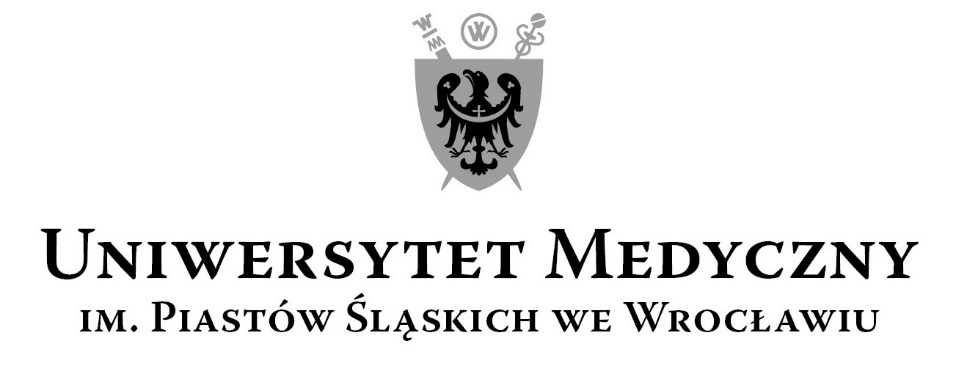 50-367 Wrocław, Wybrzeże L. Pasteura 1Zespół ds. Zamówień Publicznych UMWul. Marcinkowskiego 2-6, 50-368 Wrocławfaks 71 / 784-00-44e-mail: edyta.szyjkowska@umed.wroc.pl50-367 Wrocław, Wybrzeże L. Pasteura 1Zespół ds. Zamówień Publicznych UMWul. Marcinkowskiego 2-6, 50-368 Wrocławfaks 71 / 784-00-44e-mail: edyta.szyjkowska@umed.wroc.pl LPKRYTERIAWAGA %Ilośćpkt.Sposób oceny: wzory, uzyskaneinformacje mające wpływ na ocenę   1.Cena brutto przedmiotu zamówienia6060                    Najniższa cena ofertyIlość pkt.  = -------------------------  x 60                    Cena oferty badanej      2.Proekologiczność4040                   wskaźnik energii wytworzonej z OZE 
w badanej ofercieIlość pkt.  = -------------------------  x 40                     najwyższy procentowy wskaźnik energii wytworzonej z OZE 
pośród wszystkich ofert  3.Łączna liczba pkt. oferty = suma pkt za kryterium 1-2Łączna liczba pkt. oferty = suma pkt za kryterium 1-2Łączna liczba pkt. oferty = suma pkt za kryterium 1-2Łączna liczba pkt. oferty = suma pkt za kryterium 1-2Szczegółowy opis przedmiotu zamówienia Wzór Formularza ofertowego Wzór Kosztorysu szczegółowegoZestawienie danychWzór oświadczenia dotyczącego przynależności lub braku przynależności do grupy kapitałowej – nie załączać do oferty 	
Wykonawca przekaże to oświadczenie Zamawiającemu w ciągu 3 dni od publikacji na stronie Zamawiającego informacji z otwarcia ofert.Wzór umowy.Wzór Formularza JEDZ.Instrukcja obsługi dla Wykonawców.WG TARYFB21całodobowa736 841WG TARYFB23przedpołudniowa 809 171WG TARYFB23popołudniowa450 808WG TARYFB23reszta doby2 548 367WG TARYFC11całodobowa254 671WG TARYFC12bdzienna51 013WG TARYFC12bnocna29 958WG TARYFC21całodobowa751 246WG TARYFC22bdzienna512 848WG TARYFC22bnocna216 080WG TARYFG11całodobowa44 941WG TARYFŁĄCZNIE6 405 944Nazwa przedmiotu zamówieniaWartość  netto PLNVAT(podać w %)Wartość brutto PLN 1Dostawa energii elektrycznej na potrzeby Uniwersytetu Medycznego we Wrocławiuw okresie od 01.01.2019 r. – 31.12.2021 r. 
(przez okres 3 lat)Słownie brutto PLNSłownie brutto PLNSłownie brutto PLNSłownie brutto PLNSłownie brutto PLN2Wskaźnik energii wytworzonej z odnawialnych źródeł energii na poziomie          …………………………………………. %          …………………………………………. %          …………………………………………. %